WYKAZ PUNKTÓW KONTROLI AUTOKARÓWw ramach działań „BEZPIECZNE FERIE 2018”jednostkajednostkamiejsce kontrolinr tel. kontaktowegoKOMENDA STOŁECZNA POLICJI (15-28 stycznia)KOMENDA STOŁECZNA POLICJI (15-28 stycznia)KOMENDA STOŁECZNA POLICJI (15-28 stycznia)KOMENDA STOŁECZNA POLICJI (15-28 stycznia)WarszawaWarszawaParking samochodowy przy hali widowiskowo-sportowej „TORWAR”ul. Łazienkowska 6aod poniedziałku do piątku w godz. 8.00-16.00 nr (22) 603 77 18 lub całodobowo nr (22) 603 77 55KPP w Grodzisku MazowieckimKPP w Grodzisku MazowieckimPKS Grodzisk Maz. ul. Chełmońskiego 33 (w godz. 6.00 – 22.00)(22) 755 60 10 do 13 (dyżurny jednostki)KPP w LegionowieKPP w Legionowieparking przed siedzibą KPP ul. Jagiellońska 26 B (w godz. 6.00 – 8.00), w pozostałych godzinach dojazd na miejsce odjazdu(22) 774 27 77 (dyżurny jednostki)KPP w Mińsku MazowieckimKPP w Mińsku Mazowieckimzajezdnia autobusowa ul. Przemysłowa (punkt całodobowy) (25) 759 72 00 (dyżurny jednostki)KPP w Nowym Dworze MazowieckimKPP w Nowym Dworze Mazowieckimdojazd na miejsce odjazdu lub po uprzednim uzgodnieniu przed siedzibą KPP, ul. Ignacego Paderewskiego 3(22) 775-22-01 do 04(dyżurny jednostki)KPP w OtwockuKPP w Otwockuul. Andriollego 80 (w godz. 8.00 – 14.00), w pozostałych godzinach dojazd 
na miejsce odjazdu(22) 779 40 91 (dyżurny jednostki)KPP w PiasecznieKPP w Piaseczniecałodobowy punkt kontrolny przed siedzibą KPP, ul. Kościelna 3(22) 756 70 18(22) 604 52 13(dyżurny jednostki)KPP w PruszkowieKPP w PruszkowieMichałowice Reguły Urząd Miasta Al. Powstańców Warszawy 1 (od godz. 6.30)(22) 604 62 13 KPP dla powiatu Warszawskiego ZachodniegoKPP dla powiatu Warszawskiego Zachodniegocodziennie w godz. 6.30 – 7.30 przed siedzibą KPP, Stare Babice, ul. Warszawska 276,wtorek – w godz. 11.00 – 11.45 Łomianki, ul. Staszica 2,środa – w godz. 11.00 – 11.45 Leszno, ul. Szkolna 13,piątek – w godz. 11.00 – 11.45 Ożarów Mazowiecki, ul. Poznańska 159(22) 752 80 00 (dyżurny jednostki)KPP w WołominieKPP w WołominieZielonka Kąpielisko Mi (w godz. 5.00 – 5.30 oraz 6.30 – 8.30), w pozostałych godzinach dojazd na miejsce odjazdu(22) 776 20 21KOMENDA WOJEWÓDZKA POLICJI W BIAŁYMSTOKU (22 stycznia – 4 lutego)KOMENDA WOJEWÓDZKA POLICJI W BIAŁYMSTOKU (22 stycznia – 4 lutego)KOMENDA WOJEWÓDZKA POLICJI W BIAŁYMSTOKU (22 stycznia – 4 lutego)KOMENDA WOJEWÓDZKA POLICJI W BIAŁYMSTOKU (22 stycznia – 4 lutego)KMP 
w BiałymstokuKMP 
w BiałymstokuParking przy ul. 1000-lecia Państwa Polskiego 
w Białymstoku(85) 670 34 50(sekretariat WRD)(85) 670 32 00(85) 670 24 73(dyżurny jednostki)KMP w ŁomżyKMP w ŁomżyPlac Niepodległości w Łomży (dawny dworzec PKS)(86) 474 12 70(sekretariat WRD)(86) 474 12 12(86) 474 12 20(dyżurny  jednostki)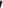 KMP w SuwałkachKMP w SuwałkachParking KMP w Suwałkach oraz parking przy ul. Hamerszmita(sekretariat WRD)(87) 564 12 12(dyżurny jednostki)KPP w AugustowieKPP w AugustowieParking przy KPP w Augustowie(od strony ul. Sucharskiego) lub dojazd do miejsca postoju autokaru(87) 564 10 55(sekretariat WRD)(87) 564 10 12(dyżurny jednostki)KPP w MońkachKPP w MońkachuI. Ełcka w Mońkach(punkt kontroli ITD)(85) 670 37 25(sekretariat WRD)(85) 670 37 00(dyżurny jednostki)KPP w GrajewieKPP w Grajewieul. Piłsudskiego w Grajewie(parking przy stadionie miejskim)(86) 474 18 76(sekretariat WRD)(86) 474 18 00(86) 474 18 12(dyżurny jednostki)KPP w Wysokiem MazowieckiemKPP w Wysokiem Mazowieckiemul. Jagiellońska w Wysokiem Mazowieckiem (parking przy Szkole Podstawowej nr l)(86) 474 17 37(sekretariat WRD)(86) 474 17 12(dyżurny jednostki)KPP w SokółceKPP w Sokółceul. Mickiewicza 2 w Sokółce(parking przy zajeździe „Bakunówka”), 
ul. Wodna, ul. Szkolna(85) 670 47 60(sekretariat WRD)(85) 670 47 00(dyżurny jednostki)KPP w HajnówceKPP w Hajnówceul. Białowieska w Hajnówce (plac przy rampie kolejowej— na wysokości ul. Parkowej)(85) 831 47 72(sekretariat WRD)(85) 831 47 12(85) 831 47 00(dyżurny jednostki)KPP w SejnachKPP w Sejnachul. Konarskiego w Sejnach(87) 564 16 18(sekretariat WRD)(87) 564 16 01(dyżurny jednostki)KPP w Bielsku PodlaskimKPP w Bielsku Podlaskimul. Białowieska (dworzec PKS)(85) 831 03 29(sekretariat WRD)(85) 831 03 12(dyżurny jednostki)KPP w KolnieKPP w Kolnieul. Senatorska(przystanek firmy przewozowej „FASTER”), ul. Sienkiewicza (dworzec PKS)(86) 474 16 05(sekretariat WRD)(86) 474 16 12(dyżurny jednostki)KPP w SiemiatyczachKPP w Siemiatyczachul. 11 Listopada DK 19(parking przy zajeździe „U Kmicica”)(85) 670 46 44(sekretariat WRD)(85) 670 46 00(dyżurny jednostki)KPP w ZambrowieKPP w ZambrowieuI. Mazowiecka 2 w Zambrowie (Dworzec PKS)(86) 474 19 38(sekretariat W RD)(86) 474 19 00(dyżurny jednostki)KOMENDA WOJEWÓDZKA POLICJI W BYDGOSZCZY (12- 25 lutego)KOMENDA WOJEWÓDZKA POLICJI W BYDGOSZCZY (12- 25 lutego)KOMENDA WOJEWÓDZKA POLICJI W BYDGOSZCZY (12- 25 lutego)KOMENDA WOJEWÓDZKA POLICJI W BYDGOSZCZY (12- 25 lutego)KMP w BydgoszczyKMP w Bydgoszczyul. Toruńska 59(parking przy HWS Łuczniczka)(52) 588 12 49 (dyżurny jednostki)KMP w GrudziądzuKMP w Grudziądzuul. Józefa Włodka 13(parking McDonald’s)(56) 451 32 89/291(WRD KMP w Grudziądzu)lub zgłoszenia kierować 
na adres KMP w Grudziądzu, ul. Chełmińska 111  
z dwutygodniowym wyprzedzeniemKMP w ToruniuKMP w Toruniuul. Szosa Lubicka (punkt ważenia ITD)(56) 641 21 80 WRD KMP w ToruniuKMP we WłocławkuKMP we Włocławkuparking przed budynkiem KMP we Włocławku ul. Okrężna 25(54) 414 57 00 lub(54) 414 57 10w godzinach 8-15od poniedziałku do piątku lub całodobowo nr (54) 414  51 48(oficer dyżurny)lub przesyłając wnioseko przeprowadzenie kontrolifax (54) 414 57 05KPP w Aleksandrowie KujawskimKPP w Aleksandrowie Kujawskimw miejscu wyjazdu wycieczektel. (54) 231 82 00 (oficer dyżurny)KPP w BrodnicyKPP w Brodnicyw miejscu wyjazdu wycieczek(56) 4914 200(oficer dyżurny)KPP w ChełmnieKPP w Chełmnieul. Dworcowa (zajezdnia autobusowa)(56) 677 42 00 (oficer dyżurny)luborganizatorzy wyjazdu na 7 dni wcześniej powinni złożyć pisemny wniosek do Komendy Powiatowej Policji w ChełmnieKPP w Golubiu DobrzyniuKPP w Golubiu Dobrzyniuw miejscu wyjazdu wycieczek(56) 682 32 00 lub(56) 682 32 21(oficer dyżurny)KPP w InowrocławiuKPP w Inowrocławiuul. Pakoska(punkt kontroli pojazdów ITD przy drodze W-251)(52) 56-65-424,faks (52) 56-65-421KPP w LipnieKPP w Lipniew miejscu wyjazdu wycieczek(54) 231 86 00 lub54 231 86 21(oficer dyżurny)KPP w MogilnieKPP w Mogilnieul. Rynek 6(parking przed budynkiemKPP w Mogilnie)(52) 315 95 00(oficer dyżurny)KPP w Nakle nad NoteciąKPP w Nakle nad Noteciąw miejscu wyjazdu wycieczek(52) 339 32 00 lub(52) 339 32 21(oficer dyżurny)KPP w RadziejowieKPP w Radziejowiew miejscu wyjazdu wycieczek(54) 231 84 00(oficer dyżurny)(54) 231 84 28(Kierownik OgniwaRuchu Drogowego)KPP w RypinieKPP w Rypiniew miejscu wyjazdu wycieczek(54) 230 82 00(oficer dyżurny)KPP w Sępólnie KrajeńskimKPP w Sępólnie Krajeńskimw miejscu wyjazdu wycieczek(52) 389 02 00 lub(52)389 02 21(oficer dyżurny)KPP ŚwiecieKPP Świecieul. Wojska Polskiego(parking w rejonie sklepu LIDL),  ul. Sienkiewicza (hala widowiskowa)(52) 333 25 00,(52) 333 25 10,(52) 333 25 21(oficer dyżurny)W celu uzgodnienia szczegółów kontroli autokaru należy kontaktować się 
z Wydziałem Ruchu Drogowego KPP 
w Świeciu pod numerem telefonu:(52) 333 25 39w godz. 7.30 - 15.30 
od poniedziałku do piątku.KPP w TucholiKPP w Tucholiw miejscu wyjazdu wycieczek(52) 336 62 00 lub(52) 336 62 21(oficer dyżurny)KPP w WąbrzeźnieKPP w Wąbrzeźnieul. Pruszyńskiego(parking PKS)(56) 687 72 00 lub(56) 687 72 21(oficer dyżurny)KPP w ŻninieKPP w Żniniew miejscu wyjazdu wycieczek(52) 303 32 00 lub(52) 303 32 21(oficer dyżurny)KOMENDA WOJEWÓDZKA POLICJI W GDAŃSKU (29 stycznia- 11 lutego)KOMENDA WOJEWÓDZKA POLICJI W GDAŃSKU (29 stycznia- 11 lutego)KOMENDA WOJEWÓDZKA POLICJI W GDAŃSKU (29 stycznia- 11 lutego)KOMENDA WOJEWÓDZKA POLICJI W GDAŃSKU (29 stycznia- 11 lutego)KPP w TczewieKPP w Tczewieul. Pomorska(plac manewrowy przy dworcu PKP) (58)530 81 00, (58)530 81 02,(58)530 81 03, (58)530 81 11,(58)530 81 12KPP w BytowieKPP w BytowiePunkt kontroli w miejscu ustalonym z funkcjonariuszem oraz miejscowość Suchorze, droga W-209, Zadry, droga nr 20(59)822 83 00, kom.723 695 382, Miastko, 
723 697 080,KMP w Gdyni KMP w Gdyni ul. Kielecka, skrzyżowanie z ul. Śląską, pętla ZKM: Węzeł Cegielskiej(58) 66 21222, (58) 66 21 622KMP w SłupskuKMP w SłupskuBrak stałego punktu kontroli autokarów(59) 848 05 03KPP w KwidzynieKPP w KwidzynieKwidzyn, ul. Malborska (zatoka kontroli)(55) 645 02 30KPP w SztumieKPP w SztumieBrak stałego punktu kontroli autokarów(55) 267 34 00,(55) 267 34 70KPP w ChojnicachKPP w ChojnicachBrak stałego punktu kontroli autokarów(52) 39 56 105KPP w KościerzynieKPP w KościerzynieBrak stałego punktu kontroli autokarów(58) 680 32 22KPP w NowymDworze GdańskimKPP w NowymDworze GdańskimBrak stałego punktu kontroli autokarów(55) 246 92 22, (55) 246 92 57 KMP w SopocieKMP w SopocieBrak stałego punktu kontroli autokarów(58).521.6269, (58) 521 62 84KPP w LęborkuKPP w Lęborkuul. Toruńska 6 (parking)(59) 863 48 22,KPP w CzłuchowieKPP w Człuchowieparking przy Szkole Sportowej, ul' Koszalińska; parking przy sklepie Lidl, ul. Średnia	(59) 834 834 57/14(59) 834 57 04,(59) 834 57 05, (59) 834 57 14,KMP w GdańskuKMP w GdańskuBrak stałego punktu kontroli autokarów(58) 321 64 82,(58) 321 69 47KPP w KartuzachKPP w KartuzachŻukowo; ul. Gdańska 39, parking przy restauracji Gryf, Kartuzy, ul. Kościerska, parking przed Muzeum Kaszubskim; Sierakowice, ul. Słupska 25, parking przy Szkole Podstawowej nr 1 (58) 685 22 22KPP w MalborkuKPP w MalborkuBrak stałego punktu kontroli autokarów(55) 270 28 80; (55) 270 29 58, (55) 270 28 10, (55) 270 28 22 KPP w WejherowieKPP w WejherowieBrak stałego punktu kontroli autokarów(58) 679 97 03, (58) 723 695 390, (58) 67297 22KPP w Pruszczu GdańskimKPP w Pruszczu Gdańskimul. Grota Roweckiego(58) 785 42 43, (58) 785 42 50KPP w PuckuKPP w PuckuParking przy KPP Puck, ul. Dworcowa 5 oraz parking przy komisariacie we Władysławowie, ul. Towarowa 1Puck, (58) 674 52 221Władysławowo (58) 674 01 97KPP w Starogardzie Gdańskim KPP w Starogardzie Gdańskim Ul. Zblewska, parking koło Biedronki(58) 737 02 16, (58) 737 02 17, (58) 73702 18KOMENDA WOJEWÓDZKA POLICJI W GORZOWIE WIELKOPOLSKIM (12- 25 lutego)KOMENDA WOJEWÓDZKA POLICJI W GORZOWIE WIELKOPOLSKIM (12- 25 lutego)KOMENDA WOJEWÓDZKA POLICJI W GORZOWIE WIELKOPOLSKIM (12- 25 lutego)KOMENDA WOJEWÓDZKA POLICJI W GORZOWIE WIELKOPOLSKIM (12- 25 lutego)KMP w Gorzowie Wlkp.KMP w Gorzowie Wlkp.ul. Wyszyńskiego, teren SOT Gorzów Wlkp. lub do miejsca zgłoszenia wyjazdu(95) 738 25 70KMP w Zielonej GórzeKMP w Zielonej Górzeul. Wrocławska, Pętla MZK(68) 476 24 11KPP w Krosnie Odrz.KPP w Krosnie Odrz.Krosno Odrz.: Plac Św. Jadwigi, ul. Puławskiego przy Gimnazjum, Gubin: przystanek PKS, ul. Kresowa(95) 794 52 11, (95) 794 54 11, KPP w MiędzyrzeczuKPP w Międzyrzeczuos. Kasztelańskie parking przy basenie(95) 742 60 11/12KPP w Nowej SoliKPP w Nowej SoliNowa Sól: ul. Północna 2,Korzuchów: ul. Traugutta, dworzec PKS(68) 476 31 11/12KPP w SłubicachKPP w Słubicachul. Akademicka 1 Dworzec PKS lub dojazd do miejsca zgłoszenia  (95) 759 28 11 KPP w Strzelcach Kraj.KPP w Strzelcach Kraj.ul. Wodociągowa parking POM lub dojazd do miejsca zgłoszenia(95) 763 08 11/12KPP w SulęcinieKPP w Sulęcinieul. Witosa parking przy sklepie Mila(95) 755 06 11KPP w ŚwiebodzinieKPP w Świebodzinieul. Sulechowska parking przy Pomniku Chrystusa Króla lub dojazd do miejsca zgłoszenia(68) 476 36 11KPP we WschowieKPP we Wschowieul. Kazimierza Wielkiego 12 zatoka przy KPP(65) 540 82 11KPP w ŻaganiuKPP w Żaganiuul. Żarska parking stacja paliw DAN POL (68) 476 32 40(68) 476 32 42 KPP w ŻarachKPP w ŻarachAl. Jana Pawła II parking przy Starostwie (68) 476 33 45-47 
(68) 476 33 11KOMENDA WOJEWÓDZKA POLICJI W KATOWICACH (29 stycznia- 11 lutego)KOMENDA WOJEWÓDZKA POLICJI W KATOWICACH (29 stycznia- 11 lutego)KOMENDA WOJEWÓDZKA POLICJI W KATOWICACH (29 stycznia- 11 lutego)KOMENDA WOJEWÓDZKA POLICJI W KATOWICACH (29 stycznia- 11 lutego)KPP w BędzinieKPP w Będzinieul. 11 listopada (rejon parkingu przy sklepie Lidl)(32) 368 02 55KMP w Bielsku-BiałejKMP w Bielsku-Białejdolna płyta dworca PKS Bielsko-Biała ul. Warszawska skrzyżowanie z ul. Lipową(33) 812 12 00 (33) 812 12 55KPP w BieruniuKPP w Bieruniuul. Warszawska parking stacji paliw ARGE(32) 323 32 55KMP w BytomiuKMP w Bytomiuul. Strzelców Bytomskich 40 plac po dawnej stacji paliw(32) 388 82 00 (33) 388 82 55KMP w ChorzowieKMP w Chorzowieparking przy skrzyżowaniu ul. Legnickiej i ul. Adamieckiego(32) 771 52 90 
(32) 771 52 55KPP w CieszynieKPP w Cieszynieul. Bielska 200 teren parkingu stacji kontroli pojazdów(33) 854 95 26 (33) 854 95 12KMP w CzęstochowieKMP w CzęstochowieRynek Wieluński(34) 369 12 90 (34) 369 12 55KMP w Dąbrowie GórniczejKMP w Dąbrowie Górniczejul. Graniczna parking przy Urzędzie Miejskim(32) 639 42 90 (32) 639 42 55KMP w GliwicachKMP w Gliwicachul. Pionierów 8 teren firmy Feniks dawny PKS(32) 336 92 90 (32) 336 92 55KMP w Jastrzębiu ZdrojuKMP w Jastrzębiu Zdrojubrak wyznaczonego miejsca kontroli(32) 478 72 00 (32) 478 72 55KMP w JaworznieKMP w Jaworzniebrak wyznaczonego miejsca kontroli(32) 618 32 00 (32) 618 32 55KMP w KatowicachKMP w Katowicachul. Francuska / Lotnisko(32) 200 27 77 (32) 200 21 20 (32) 200 21 70KPP w KłobuckuKPP w Kłobuckuul. Targowa  (D.H. Merkury)(34) 310 92 90 (34) 310 9 255KPP w LublińcuKPP w Lublińcuparking PKS ul. Paderewskiego (34)353 22 55KPP w MikołowieKPP w Mikołowieul. Jasna 1-5(32) 737 72 00 (32) 737 72 55KMP w MysłowicachKMP w Mysłowicachul. ks. Norberta Bończyka 32z teren parkingu MOSiR(32) 317 32 55KPP w MyszkowieKPP w Myszkowieul. Pułaskiego parking(32) 858 42 55KMP w Piekarach ŚląskichKMP w Piekarach Śląskichbrak wyznaczonego miejsca kontroli(32) 393 62 00 (32) 393 62 55KPP w PszczynieKPP w Pszczynieparking przy kościele ul. Bielska (32) 449 32 90 (32) 499 32 55KPP w RaciborzuKPP w Raciborzubrak wyznaczonego miejsca kontroli(32) 459 42 00 (32) 459 42 55KMP w Rudzie ŚląskiejKMP w Rudzie Śląskiejul. Hallera, Objazdowa(32) 244 92 90 (32) 244 92 55KMP w RybnikuKMP w Rybnikuul. Budowlanych teren dworca komunikacji miejskiej(32) 429 52 90 (32) 429 52 55KMP w Siemianowicach ŚląskichKMP w Siemianowicach Śląskichul. Towarowa przy Okręgowej Stacji Kontroli Pojazdów(32) 359 62 90 (32) 359 62 55KMP w SosnowcuKMP w Sosnowcuul. Teatralna(32) 296 12 90 (32) 296 12 55KMP w ŚwiętochłowicachKMP w Świętochłowicachul. Wojska Polskiego 16 C(32) 349 02 55KPP w Tarnowskich GórachKPP w Tarnowskich Górachul. Obwodowa parking przy Parku Wodnym(32) 393 52 55KMP w TychachKMP w Tychachul. Edukacji przy basenie miejskim(32) 325 62 90 (32) 325 62 55KPP w Wodzisławiu ŚląskimKPP w Wodzisławiu Śląskimbrak wyznaczonego miejsca kontroli(32) 453 72 91 (32) 453 72 55KMP w ZabrzuKMP w Zabrzubrak wyznaczonego miejsca kontroli(32) 277 92 90 (32) 277 92 55KPP w ZawierciuKPP w Zawierciuul. Obrońców Poczty Gdańskiej 24(32) 673 82 55KMP w ŻorachKMP w Żorachbrak wyznaczonego miejsca kontroli(32) 478 82 60 (32) 478 82 55KPP w ŻywcuKPP w Żywcubrak wyznaczonego miejsca kontroli(32) 867 2 200 (32) 867 22 55KOMENDA WOJEWÓDZKA POLICJI W KIELCACH (12-25 lutego)KOMENDA WOJEWÓDZKA POLICJI W KIELCACH (12-25 lutego)KOMENDA WOJEWÓDZKA POLICJI W KIELCACH (12-25 lutego)KOMENDA WOJEWÓDZKA POLICJI W KIELCACH (12-25 lutego)KMP w Kielcach KMP w Kielcach Stadion piłkarski „Korona” Kielce ul.  Ściegiennego 8 (41) 349 37 07 KPP w Busko-ZdrojuKPP w Busko-ZdrojuBusko-Zdrój ul. Kusocińskiego, ul. Miodowicza- parking (41) 378 92 00KPP w Jędrzejowie KPP w Jędrzejowie Jędrzejów ul. Piłsudskiego 3 - parking Centrum Kultury (41) 386 02 05 KPP w Kazimierzy WielkiejKPP w Kazimierzy WielkiejStacja Kontroli Pojazdów DominikKazimierza Wielka ul. Krakowska 75 (41) 350 22 05 (41) 352 15 72KPP w Końskich KPP w Końskich Końskie ul. Staszica 2- parking przy Starostwie Powiatowym (41) 390 03 06 (41) 390 03 75(41) 390 02 75 (41) 390 02 21 KPP w Opatowie KPP w OpatowieOpatów ul. Kilińskiego obok Bramy Warszawskiej (15) 868 12 05 KPP w Ostrowcu                                   ŚwiętokrzyskimKPP w Ostrowcu                                   ŚwiętokrzyskimOstrowiec Świętokrzyski ul. Żabia 40 - naprzeciwko dworca PKS (41) 267 12 05(41) 267 13 02 (41) 267 13 03KPP w PińczowieKPP w PińczowieTeren firmy transportowej „ŻAK-BUS” Pasturka 38aJacek Kurczyna  600-366-287KPP w SandomierzuKPP w SandomierzuSandomierz al. Jana Pawła II-tzw. pod Spichlerzem(15) 833 42 43,(15) 833 42 54KPP Skarżysko- KamiennaKPP Skarżysko- KamiennaSkarżysko- Kamienna ul. Słowackiego-parking przy MCK(41) 395 12 05 KPP w StarachowicachKPP w StarachowicachStarachowice ul. Szkolna - parking przy stadionie(41) 276 02 42KPP w StaszowieKPP w StaszowieStaszów ul. Mickiewicza pomiędzy kościołem św. Barbary, a boiskiem Orlik(15) 864 72 23,(15) 864 72 43KPP WłoszczowaKPP WłoszczowaWłoszczowa ul. Wiśniowa - przy hali OSIR(41) 388 32 05(41) 388 32 21KOMENDA WOJEWÓDZKA POLICJI W KRAKOWIE (12-25 lutego)KOMENDA WOJEWÓDZKA POLICJI W KRAKOWIE (12-25 lutego)KOMENDA WOJEWÓDZKA POLICJI W KRAKOWIE (12-25 lutego)KOMENDA WOJEWÓDZKA POLICJI W KRAKOWIE (12-25 lutego)KMP w KrakowieKMP w KrakowieParking przy Centrum HandlowymPlaza, Kraków, Al. Pokoju 44(12) 615 29 05(12) 615 41 11KMP w Nowym SączuKMP w Nowym Sączuul. Bulwar Narwiku - po przeciwnej stronie sklepu Biedronka, Nowy Sącz(18) 442 42 58KMP w TarnowieKMP w Tarnowieul. Bandrowskiego – droga prowadząca do rampy, Tarnów(14) 628 12 22W pozostałych Komendach Powiatowych Policji woj. małopolskiego, prośby o policyjne kontrole autokarów należy kierować z odpowiednim wyprzedzeniem do oficerów dyżurnych tych jednostek Policji pod nr tel. 997 lub 112.W pozostałych Komendach Powiatowych Policji woj. małopolskiego, prośby o policyjne kontrole autokarów należy kierować z odpowiednim wyprzedzeniem do oficerów dyżurnych tych jednostek Policji pod nr tel. 997 lub 112.W pozostałych Komendach Powiatowych Policji woj. małopolskiego, prośby o policyjne kontrole autokarów należy kierować z odpowiednim wyprzedzeniem do oficerów dyżurnych tych jednostek Policji pod nr tel. 997 lub 112.W pozostałych Komendach Powiatowych Policji woj. małopolskiego, prośby o policyjne kontrole autokarów należy kierować z odpowiednim wyprzedzeniem do oficerów dyżurnych tych jednostek Policji pod nr tel. 997 lub 112.KOMENDA WOJEWÓDZKA POLICJI W LUBLINIE (29 stycznia – 11 lutego)KOMENDA WOJEWÓDZKA POLICJI W LUBLINIE (29 stycznia – 11 lutego)KOMENDA WOJEWÓDZKA POLICJI W LUBLINIE (29 stycznia – 11 lutego)KOMENDA WOJEWÓDZKA POLICJI W LUBLINIE (29 stycznia – 11 lutego)KMP w Białej PodlaskiejKMP w Białej Podlaskiejmiejsce wskazane przez osobę zgłaszającą(83) 344 82 93 od pon. do pt. w godz. 7.30-15.30,lub (83) 344 83 00  (całodobowo)KMP w ChełmieKMP w ChełmieChełm ul. Armii Krajowej (parking przy Parku Miejskim)(82) 560 15 02 (82) 560 10 00KMP LublinieKMP LublinieLublin Al. Warszawska (parking przy Muzeum Wsi Lubelskiej), Lublin Al. Zygmuntowskie (parking pomiędzy MOSIR a stacją paliw)(81) 535 48 50 lub 997KMP w ZamościuKMP w ZamościuZamość ul. Partyzantów (Parking Miejski)(84) 677 12 31 lub 997KPP BiłgorajuKPP BiłgorajuBiłgoraj ul. Sikorskiego, ul. Cegielniana(84) 686 82 60 (84) 686 82 10KPP w HrubieszowieKPP w Hrubieszowiemiejsce wskazane przez osobę zgłaszającą(84) 696 62 10 (84) 696 62 80 (84) 696 62 50KPP w Janowie LubelskimKPP w Janowie LubelskimJanów Lubelski ul. Ks. Skorupki 11 (przy Szkole Podstawowej)(15) 871 02 25 (15) 871 02 90KPP w KrasnymstawieKPP w KrasnymstawieKrasnystaw ul. Okrzei 125 (przy stacji paliw)(82) 575 62 10KPP w KraśnikuKPP w Kraśnikumiejsce wskazane przez osobę zgłaszającą(81) 826 22 05, (81) 826 22 10KPP w LubartowieKPP w LubartowieLubartów ul. Lubelska 139 (parking stacji paliw)(81) 852 62 20 601 676 096KPP w ŁęcznejKPP w ŁęcznejŁęczna ul. Braci Wójcickich (parking przy cmentarzu)(81) 752 72 10KPP w ŁukowieKPP w Łukowiemiejsce wskazane przez osobę zgłaszającą(25)798 29 51 604 629 129KPP w Opolu LubelskimKPP w Opolu LubelskimOpole Lubelskie ul. Przemysłowa, Poniatowa ul. Plac Konstytucji 3 Maja, Józefów n/Wisłą ul. Opolska 10a(81 )828 82 10 (81) 828 82 51KPP w ParczewieKPP w Parczewiemiejsce wskazane przez osobę zgłaszającą(83) 355 32 90KPP w PuławachPuławy ul. Słowackiego(81) 889 03 21 (81) 889 02 42, (81) 889 02 90KPP w Radzyniu Podlaskimmiejsce wskazane przez osobę zgłaszającą(83) 351 22 10  (83) 351 22 29(83) 351 22 31KPP w RykachRyki ul. Warszawska (Dworzec PKS – stanowisko „0”), Dęblin ul. Dworcowa (parking przy dworcu PKP)(81) 865 02 10 (81) 865 02 39KPP w Świdnikumiejsce wskazane przez osobę zgłaszającą(81) 749 42 06(81) 749 42 10KPP w Tomaszowie Lubelskimmiejsce wskazane przez osobę zgłaszającą(84) 664 82 10 (82) 664 82 53KPP we WłodawieWłodawa ul. Wiejska ( parking przy stadionie MOSiR) lub miejsce wskazane przez osobę zgłaszającą(82) 572 72 09  (82) 572 72 40KOMENDA WOJEWÓDZKA POLICJI W ŁODZI (29 stycznia-11 lutego)KOMENDA WOJEWÓDZKA POLICJI W ŁODZI (29 stycznia-11 lutego)KOMENDA WOJEWÓDZKA POLICJI W ŁODZI (29 stycznia-11 lutego)KPP w BełchatowieBełchatów, ul. 1-go Maja 63 (parking przy Hotel Sport)(44) 63 55 237KPP w BrzezinachNie ma wyznaczonych stałych punktów, kontrole odbywają się w ustalonym czasie i miejscu po uprzednim zgłoszeniu telefonicznym.(46) 874 03 31KPP w KutnieNie ma wyznaczonych stałych punktów, kontrole odbywają się w ustalonym czasie i miejscu po uprzednim zgłoszeniu telefonicznym.(24) 25 32 100faks 24 2532 216KPP w ŁaskuNie ma wyznaczonych stałych punktów, kontrole odbywają się w ustalonym czasie i miejscu po uprzednim zgłoszeniu telefonicznym.(43) 679 65 11(43) 679 65 43KPP w ŁęczycyNie ma wyznaczonych stałych punktów, kontrole odbywają się w ustalonym czasie i miejscu po uprzednim zgłoszeniu telefonicznym.(24) 721 11 00KPP w ŁowiczuŁowicz, ul. Starorzecze (parking za Urzędem Miasta)(46) 830 95 89 –  od poniedziałku do piątku godz. 08:00-16:00(46) 830 95 00 – po godz. 16:00 oraz w dni wolne od pracyKMP w ŁodziŁódź, al. Unii Lubelskiej (parking przy kąpielisku FALA)(42) 665 25 10KPP powiatu łódzkiego wschodniegoNie ma wyznaczonych stałych punktów, kontrole odbywają się w ustalonym czasie i miejscu po uprzednim zgłoszeniu telefonicznym.(44) 719 62 30KPP w OpocznieNie ma wyznaczonych stałych punktów, kontrole odbywają się w ustalonym czasie i miejscu po uprzednim zgłoszeniu telefonicznym.(44) 754 61 38(44) 754 61 55KPP w PabianicachPabianice, ul. Żeromskiego 18(42) 22 53 372KPP w PajęczniePajęczno, ul. Targowa (parking targowiska miejskiego)(34) 311 41 11(34) 311 20 06KMP w Piotrkowie Tryb.Piotrków Tryb., ul. Szkolna 30/38 (parking przed budynkiem komendy)(44) 647 94 25(44) 647 94 62KPP w PoddębicachNie ma wyznaczonych stałych punktów, kontrole odbywają się w ustalonym czasie i miejscu po uprzednim zgłoszeniu telefonicznym(43) 678 94 11KPP w RadomskuNie ma wyznaczonych stałych punktów, kontrole odbywają się w ustalonym czasie i miejscu po uprzednim zgłoszeniu telefonicznym(44) 68528 68KPP w Rawie Maz.Rawa Maz., ul. Kościuszki 23 (przed budynkiem komendy)(46) 814 81 00KPP w SieradzuSieradz, ul. Sikorskiego 2 (parking przed budynkiem komendy)(43) 827 77 40(43) 827 77 41KMP w SkierniewicachSkierniewice, ul. Sobieskiego 67(46) 834 11 29KPP w Tomaszowie Maz.Tomaszów Maz., ul. PCK (przy przystani)(44) 726 10 42(44) 726 10 00KPP w WieluniuWieluń, ul. Traugutt 53 (Przedsiębiorstwo Komunikacji Samochodowej sp. z o. o.)(43) 843 72 48(43) 843 72 74695 406 275KPP w WieruszowieWieruszów, ul. Wrocławska 1 (teren dworca PKS)(62) 783 24 11KPP w Zduńskiej WoliZduńska Wola, ul. Długa 30 (parking przy budynku komendy)(43) 824 43 11(43) 824 43 21KPP w ZgierzuNie ma wyznaczonych stałych punktów, kontrole odbywają się w ustalonym czasie i miejscu po uprzednim zgłoszeniu telefonicznym.(42) 714 22 00(42) 714 22 01KOMENDA WOJEWÓDZKA POLICJI W OLSZTYNIE (22 stycznia – 4 lutego)KOMENDA WOJEWÓDZKA POLICJI W OLSZTYNIE (22 stycznia – 4 lutego)KOMENDA WOJEWÓDZKA POLICJI W OLSZTYNIE (22 stycznia – 4 lutego)KPP w BartoszycachNa żądanie(89) 762 82 00   (89) 762 82 46KPP w BraniewieNa żądanie(55) 244 02 00KPP w DziałdowieNa żądanie(23) 698 02 00 (23) 698 02 49KMP w ElbląguNa żądanie(55) 230 15 99 (55) 230 15 50KPP w EłkuNa żądanie(87) 621 82 18 (87) 621 82 49 (87) 621 82 00KPP w GiżyckuNa żądanie: Giżycko, Pl. Piłsudskiego(87) 429 92 56(87) 429 92 00KPP w GołdapiNa żądanie(87) 615 54 00KPP w IławieNa żądanie(89) 640 72 51 
(89) 640 72 00KPP w KętrzynieNa żądanie(89) 752 92 55 (89) 752 92 40 (89) 752 92 15 (89) 752 92 00KPP w Lidzbarku WarmińskimNa żądanie: Lidzbark Warmiński ul. Krasickiego 1 (plac przy Urzędzie Gminy)Orneta ul. Sportowa (parking przy OS i R)(89) 767 72 83 (89) 767 72 00(89) 767 71 61KPP w MrągowieNa żądanie(89) 741 92 00 (89) 741 92 44(89) 741 92 29KPP w NidzicyNa żądanie(89) 625 02 00KPP w Nowym Mieście LubawskimNa żądanie(56) 474 42 55 (56) 474 42 00KPP w OleckNa żądanie: ul. Wojska Polskiego 16 Dworzec PKS(87) 520 32 50 (87) 520 72 00KMP w OlsztynieOlsztyn ul. Leonharda przy stadionie OS i R(89) 522 38 80 (89) 522 34 21KPP w OstródzieNa żądanie(89) 642 72 00509 403 168608 611 500KPP w PiszuNa żądanie:  Pisz ul. Warszawska parking przy cmentarzu874 254 200    874 254 254KPP w SzczytnieNa żądanie(89) 623 22 34 (89) 623 22 47 602 235 557KPP w WęgorzewieNa żądanie(87) 427 04 00KOMENDA WOJEWÓDZKA POLICJI W OPOLU (15-28 stycznia)KOMENDA WOJEWÓDZKA POLICJI W OPOLU (15-28 stycznia)KOMENDA WOJEWÓDZKA POLICJI W OPOLU (15-28 stycznia)KPP w BrzeguBrzeg, DK 94(parking przy restauracji „Rybiorz”)(77) 424 00 03(77) 424 00 72KPP w GłubczycachGłubczyce ul. Dworcowa (zatoka postojowa)(77) 471 02 03(77) 471 02 14KPP w Kędzierzynie KoźluKędzierzyn-Koźle ul. Wojska Polskiego (parking przed budynkiem KPP K-Koźle)(77) 472 46 03(77) 472 46 66KPP w KluczborkuKluczbork ul. Skłodowskiej, DK 45(parking miejski)(77) 417 03 03(77) 417 03 16  KPP w KrapkowicachKrapkowice, DK 45, 74km(parking „Baszta”(77) 407 97 23(77) 407 97 53 KPP w NamysłowieNamysłów ul. Sikorskiego („Plac pod Kasztanami”)(77) 403 91 43(77) 403 91 44 KPP w Nysie Nysa ul. Racławicka (parking-plac)(77) 409 09 03(77) 409 09 69KPP w Oleśnie Olesno – ul. Konopnickiej 14 (parking)Dobrodzień – ul. Solna 3 (parking)Praszka – ul. Piłsudskiego (parking w rejonie KP w Praszce)(34) 350 44 03(34) 350 44 15KMP w OpoluOpole ul. Pużaka (pętla MZK)(77) 422 25 45(77) 422 25 82    (77) 422 25 86KPP w PrudnikuPrudnik ul. Kościuszki 74 (plac manewrowy zajezdni autobusowej)(77) 434 18 03(77) 434 12 46KPP w Strzelcach OpolskichStrzelce Opolskie ul. Powstańców Śląskich (dworzec autobusowy PKS)(77) 462 19 03(77) 462 19 44KOMENDA WOJEWÓDZKA POLICJI W POZNANIU (12-25 luty)KOMENDA WOJEWÓDZKA POLICJI W POZNANIU (12-25 luty)KOMENDA WOJEWÓDZKA POLICJI W POZNANIU (12-25 luty)KPP w ChodzieżyDroga nr 11 – Chodzież ul. Jagiełły (parking), rejon miejscowości Oleśnica (zatoka do kontroli drogowych), obwodnica Budzynia (zatoka do kontroli drogowych)Droga wojewódzka nr 190 – Szamocin Pl. Wolności (parking)Droga wojewódzka nr 193 – Adolfowo (zatoka przy firmie Adorol).Dyżurny KPP – (67) 281 12 00Kierownik Ogniwa Ruchu Drogowego – (67) 281 12 61KPP we Wrześniul. Szkolna 23 - przystanek autobusowy przy KPP we Wrześni (61) 437 52 11KPP we WrześniParking wyznaczony przez przewoźnika(61) 437 52 63KPP w Słupcyul. Kopernika 13 – teren parkingu przy MOSiRKontrola możliwa po wcześniejszym uzgodnieniu telefonicznym – tel. (63) 274 12 60,  (w godz. 7:00-15:00) lub tel. (63) 274 12 00 (czynny całą dobę)tel. (63) 274 12 60,  (w godz. 7:00-15:00) lub tel. (63) 274 12 00 (czynny całą dobę)KPP w SłupcySłupca, ul. Dworcowa – w rejonie stacji PKP  – teren placu dworcowego  (punkt usytuowany bardzo blisko stacji diagnostycznej – Okręgowa Stacja Kontroli Pojazdów Bielawska 4, 62-400 Słupca)Kontrola możliwa po wcześniejszym uzgodnieniu telefonicznym – tel. 63 274 12 60,  (w godz. 7:00-15:00) lub tel. 63 274 12 00 (czynny cała dobę)tel. (63) 274 12 60,  (w godz. 7:00-15:00) lub tel. (63) 274 12 00 (czynny całą dobę)KPP w SłupcyWilczna 1, gm. Słupca, rejon parkingu przy K-92 przy restauracji „Gościniec Kmieć” (33 km)Kontrole możliwe w każdą środę, piątek i niedzielę lipca i sierpnia 2017 w godz. 15:00-16:00tel. (63) 274 12 60,  (w godz. 7:00-15:00) lub tel. (63) 274 12 00 (czynny całą dobę)KPP w SłupcyWólka, gm. Strzałkowo, rejon parkingu przy K-92 (15 km)Kontrole możliwe w każdą środę, piątek i niedzielę lipca i sierpnia 2017 w godz. 19:00-20:00tel. (63) 274 12 60,  (w godz. 7:00-15:00) lub tel. (63) 274 12 00 (czynny całą dobę)KMP w PoznaniuZajezdnia autobusowa ul. Kacza 12 w Poznaniu ( całą dobę) Okręgowa Stacja Kontroli Pojazdów Pn – Pt  w godz. 07.00 – 20.00 Sobota w godz. 07.00 – 13.00 Dyżurny KMP(61) 841 56 13Dyżurny WRD(61) 841 55 16KMP w PoznaniuZajezdnia autobusowa ul. Warszawska 142  w Poznaniu (całą dobę)Dyżurny KMP(61) 841 56 13Dyżurny WRD(61) 841 55 16KPP w Turkuul. Konińska 1 parking przy SKP „Janpol” (63) 289 82 11KPP w Turkuul. Wyszyńskiego 1 parking przy sklepie „Lidl”(63) 289  82 11KPP w TurkuParking przy SKP „Alexas”(63) 289  82 11KPP w Kępnieul. Broniewskiego tzw. Dworzec Zachodni(62) 791 52 00(62) 791 52 11KMP w KoninieTeren znajdujący się przy stacji diagnostycznej PKS w Koninieul. Zakładowa 4, 62-510 Konin(63) 247 24 76w godz. 7.00 – 15.00KPP MiędzychodzieMiędzychód,ul. Sikorskiego 22(parking przy KPP Międzychód)(95) 748 82 11KPP MiędzychodzieMiędzychód,Plac Rolny (parking przy stadionie)(95) 748 82 11KPP MiędzychodzieKwilcz ul. Szkolna (parking przy Zespole Szkół)(95) 748 82 11KPP MiędzychodzieSieraków ul. Poznańska 25 (parking przy Szkole Podstawowej)(95) 748 82 11KPP MiędzychodzieChrzypsko Wielkie ul. Główna (parking przy przystanku PKS)(95) 748 82 11KPP w Jarocinieul. Moniuszki (parking autobusowy)(62) 749 82 00KPP w Jarocinieul. Bohaterów Jarocina 15 (parking przy KPP Jarocin)(62) 749 82 00KPP wNowym TomyśluParking Obwodu Utrzymania Autostrady A2, Bolewice 1(61) 442 62 00KPP wNowym TomyśluMiejsce planowanego odjazdu(61) 442 62 00KMP w KaliszuKalisz ulica Kordeckiego 36Parking przy Kuratorium Oświaty(62) 765 52 30(62) 765 5 245KPP w WolsztyniePlac na bocznicy kolejowej w m. Wolsztyn ulica Fabryczna (przy skrzyżowaniu dróg wojewódzkiej nr 305 i krajowej 32) bezpośrednio przy Okręgowej Stacji Kontroli Pojazdów „Diagrolmet” ulica Dworcowa 15, Tel. 68 347 52 00/ 347 52 62(68) 347 52 00 Dyżurny(68) 347 52 62 Wydział Ruchu DrogowegoKPP w WolsztynieDom Wczasów dziecięcych, 64-233 Wroniawy ul. Wolsztyńska 13,Tel. 68 347 52 00/ 347 52 62KPP w KrotoszynieKrotoszyn ul. Dworcowa- parking buforowy (kontrole po wcześniejszym zgłoszeniu telefonicznym) (62) 725 52 22KPP w Krotoszyniekontrole po wcześniejszym zgłoszeniu telefonicznym(62) 725 52 22KPP w CzarnkowieKPP Czarnków  ZSP Parking  CzarnkówKP Trzcianka(67) 352 82 00(67) 352 82 00(67) 216 34 00KPP w ŚremieOkręgowa Stacja Kontroli Pojazdów Duszyński-Narożny Śrem ul. Sikorskiego 45 tel. 61 2834363 parkingi, miejsca postojowe na terenie powiatu śremskiegoDyżurny KPP Śrem (61) 281 52 00Naczelnik WRD(61) 281 52 61Kierownik OKRD(61) 281 52 41 KPP w OstrzeszowieParking - Ostrzeszów ul. Kaliska - całodobowo(62) 732 42 00 lub 997KPP w Środzie Wlkp.„Pachura Moto Center“ Środa Wlkp. ul. Brodowska 40(61) 286 72 00KPP w Środzie Wlkp.Parking GDDiANowe Miasto nad Wartą(61) 286 72 00KPP w Środzie Wlkp.Parking KPP Środa Wlkp.ul. Harcerska 22(61) 286 72 00KPP w Ostrowie WielkopolskimKPP Ostrów Wielkopolski – parking – ul. Odolanowska 19(62) 73 772 60 Wydział Ruchu Drogowego(62) 73 772 09 Oficer Prasowy KPP(62) 73 772 13 Dyżurny KPP KPP w Ostrowie WielkopolskimKuźnia ZNTK – parking – ul. Wrocławska 93(62) 73 772 60 Wydział Ruchu Drogowego(62) 73 772 09 Oficer Prasowy KPP(62) 73 772 13 Dyżurny KPP KPP w GnieźnieGniezno ul. Kostrzewskiego-Piotrowskiego parking niestrzeżony(61) 426 02 11KPP w GnieźnieGniezno ul. DworcowaBUS-PAS(61) 426 02 11KMP w Leszniemiejsce wyznaczone dla służb kontrolnych Policja/ITD(65) 529 95 19KPP w GostyniuParking przy markecie Carrefour  
Gostyń ul. Energetyka 1d
Miejsca kontroli dostępne są przez 24h
Kontakt poprzez WRD KPP Gostyń(65) 575 82 00
lub (65) 575 82 66KPP w GostyniuPlac Dworcowy PKS 
Gostyń ul. Towarowa 1
 Kontakt poprzez WRD KPP Gostyń(65) 575 82 00
lub (65) 575 82 66KPP w GostyniuParking przy markecie LIDL
Gostyń ul. Helsztyńskiego 5
 Kontakt poprzez WRD KPP Gostyń(65) 575 82 00
lub (65) 575 82 66KPP w WągrowcuParking w pobliżu  Okręgowej Stacji Kontroli Pojazdów znajdujący się przy ul. Kościuszki nr 55 w Wągrowcu(67) 268 12 11 lub (67) 268 12 67KPP w WągrowcuParkingi i place przyległe do szkół(67) 268 12 11 lub (67) 26 81 267KPP w PleszewieStacja diagnostyczna DIGCAR Pleszew ulica Marszewska 67 (62) 728 23 00KPP w KoleParking w Kole przy ul Sienkiewicza 21 (przed budynkiem Starostwa Powiatowego w Kole)(63) 261 82 00KPP w KoleParking w Kole przy ul Sienkiewicza 30 (przy sklepie Carrefour), Parking znajduje się w bliskiej odległości od Stacji Kontroli Pojazdów w Kole przy ul. Dąbskiej 24(63) 261 82 00KPP w KoleParking w Kole przy ul Kolejowej 3 (przy sklepie Kaufland), Parking znajduje się w bliskiej odległości od Stacji Kontroli Pojazdów w Kole przy ul. Kolejowej 15.(63) 261 82 00KPP w RawiczuRawicz - ul. Sarnowska 18 stacja paliw tel. 656453121Gołaszyn - 70 stacja paliw tel. 655456381(65) 546 62 00 - dyżurnyKPP w SzamotułachKPP Szamotuły ul. Polna 3(61) 293 12 00KPP w SzamotułachSzamotuły ul. Wojska Polskiego (w rejonie Okręgowej Stacji Diagnostycznej)(61) 293 12 00KPP w Grodzisku Wlkp.Stacja Diagnostyczna „SYLKOM” Grodzisk Wlkp ul. Nowotomyska 131 tel. 061 44 47 438(61) 444 42 00 – Dyżurny KPP Grodzisk Wlkp. lub(61) 444 42 61 – Ogniwo Ruchu DrogowegoKPP w Grodzisku Wlkp.Plac przy stacji paliw „Orlen” Granowo ul. Poznańska 1 tel. 061 44 72 148(61) 444 42 00 – Dyżurny KPP Grodzisk Wlkp. lub(61) 444 42 61 – Ogniwo Ruchu DrogowegoKPP w Grodzisku Wlkp.Plac stacji paliw „Orlen” Grodzisk Wlkp ul. Rakoniewicka 33(61) 444 42 00 – Dyżurny KPP Grodzisk Wlkp. lub(61) 444 42 61 – Ogniwo Ruchu DrogowegoKPP w Grodzisku Wlkp.Grodzisk Wlkp ul. 3-go Maja 7 – parking przy Liceum Ogólnokształcącym(61) 444 42 00 – Dyżurny KPP Grodzisk Wlkp. lub(61) 444 42 61 – Ogniwo Ruchu DrogowegoKPP w Grodzisku Wlkp.Grodzisk Wielkopolski ul. Chopina 26, plac przy Szkole Podstawowej nr 1, tel. 061 44 45 021(61) 444 42 00 – Dyżurny KPP Grodzisk Wlkp. lub(61) 444 42 61 – Ogniwo Ruchu DrogowegoKPP w Grodzisku Wlkp.Rakoniewice ul. Nowotomyska 1, parking przy Gimnazjum tel. 061 44 41 037(61) 444 42 00 – Dyżurny KPP Grodzisk Wlkp. lub(61) 444 42 61 – Ogniwo Ruchu DrogowegoKPP w KościanieMiejsce odjazdu autokaru(65) 511 62 61691 505 717KPP w Pileul. Bydgoska  78 parking sklepu NETTO(67) 353 14 44(67) 353 15 60KPP w Pileul. Bydgoska 135 parking sklepu TESCO(67) 353 14 44(67) 353 15 60KOMENDA WOJEWÓDZKA POLICJI W RADOMIU (15-28 stycznia)KOMENDA WOJEWÓDZKA POLICJI W RADOMIU (15-28 stycznia)KOMENDA WOJEWÓDZKA POLICJI W RADOMIU (15-28 stycznia)KPP w Białobrzegach parking przy Zespole Opieki Zdrowotnej ul. Spacerowa. (48) 613 52 19 lub dyżurny (48) 613 52 00KPP w Ciechanowieparking przed Krytą Pływalnią, 
ul. 17 Stycznia 60 B (23) 673 12 22 lub dyżurny (23) 673 12 00 KPP w Garwolinieplac przy kościele przy ul. II Armii Wojska Polskiego(25) 684 02 68 lub  dyżurny (25) 684 02 00KPP w Gostyninieparking przy Centrum Kultury w Gostyninie 
ul. 18-go stycznia 
oraz parking Dworca Autobusowego w Gostyninie, ul. Zamkowa 17(24) 261 12 11, (24) 261 12 26, dyżurny (24) 261 12 22KPP w GrójcuGrójec - rejon dworca PKS;  parking przy KPP w Grójcu,  ul. Brzozowa 108; Warka - parking  przy Komisariacie Policji, parking przy Gimnazjum; Mogielnica - Plac Poświętne, parking w rejonie PSP nr 1; Nowe Miasto - rejon Dworca PKS  ul. Warszawska; Błędów - parking przy Kościele, ul. Sadurkowska; Belsk Duży - parking przy Zespołu Szkół; Jasieniec - parking przy Urzędzie Gminy(48) 668 72 26 lub 602 551 309dyżurny(48) 668 72 00 Fax (48) 668 72 45KPP w KozienicachKozienice - zajezdnia autobusowa przystanków pracowniczych „ENEA WYTWARZANIE” przy ul. Żeromskiego 
w Kozienicach(48) 614 97 39 dyżurny (48) 614 97 00KPP w LipskuMaruszów - zatoczka autobusowa (droga krajowa 79 - 143,4 km);Ciepielów- Stacja Paliw Lenard (droga Krajowa 79 - 121,7 km)(48) 378 42 30 dyżurny (48) 378 42 00KPP w ŁosicachŁosice - parking, ul. Kolejowa 6(83) 359 73 02 dyżurny (83) 359 72 00KPP w Makowie MazowieckimMaków Maz. - teren stacji paliw BP przy ul. Duńskiego Czerwonego Krzyża 4(29) 717 72 35dyżurny (29) 717 72 00KPP w MławieMława - ul. Stary Rynek (przystanek autobusowy), Strzegowo  ul. Plac Wolności (przystanek autobusowy)(23) 654 72 17 dyżurny (23) 654 72 00KMP w OstrołęceOstrołęka - parking przed marketem Lidl, ul. Witosa(29) 760 14 30 dyżurny (29) 760 14 24KPP w Ostrowi MazowieckiejOstrów Maz - ul. Trebickiego i ul. Plac Wolności, Zawisty Nadburzne – ul. Nurska (29) 746 92 64 dyżurny (29) 746 92 00KMP w PłockuPłock - ul. Norbertańska,
Plac Celebryty Papieskiej 1(24) 266 13 20 dyżurny (24) 266 16 00KPP w PłońskuPłońsk - parking przy 
ul. Mazowieckiej 6, parking przy KPP w Płońsku, ul. Moniuszki(23) 662 25 07 (23) 662 15 41 dyżurny (23) 662 15 00KPP w PrzasnyszuPrzasnysz - zajezdnia autobusowa ul. Leszno 1, rejon starej bazy PKS 
ul. Szosa Ciechanowska 4,Bogate - przystanek autobusowy w rejonie szkoły podstawowej.(29) 756 72 24 dyżurny(29) 756 72 00KPP w PrzysuszePrzysucha - Al. Jana Pawła II (parking przy Starostwie),Pl. 3-go Maja (parking przy KPP Przysucha). (48) 675 42 17 dyżurny (48) 675 42 00KPP w PułtuskuPułtusk - parking przed budynkiem Komendy Powiatowej Policji, ul. Rynek 23(23) 692 72 47 dyżurny (23) 692 72 00KMP w RadomiuRadom – parking przy ul. Mierzejewskiego 
(przed budynkiem UTH), codziennie 
w godz. 6.30 - 8.00. 
Od poniedziałku do środy kontroli dokonują funkcjonariusze Inspekcji Transportu Drogowego, natomiast od czwartku 
do niedzieli funkcjonariusze WRD KMP w Radomiu(48) 345 25 61 dyżurny (48) 345 26 30KMP w Siedlcachparking ul. Wiszniewskiego 4 
(Nove Kino Siedlce)(25) 643 21 21 dyżurny  (25) 643 23 60KPP w Sierpcubrak stałych miejsc kontroli, kontrole autobusów odbywają się na zasadzie uzgodnień telefonicznych z komórką ruchu drogowego(24) 265 82 52(24) 265 82 53  dyżurny(24) 265 82 00 KPP w SochaczewieSochaczew - parking na przeciwko klubu MKS „Orkan”, ul. Warszawska 67(46) 863 72 34 dyżurny (46) 863 72 22KPP w Sokołowie PodlaskimSokołów Podlaski - Skwer Najświętszej Marii Panny (parking przy Kościele konkatedralnym), parking przy Sokołowskim Ośrodku Kultury, parking przy basenie, Sokołów Podlaski, 
ul. Skłodowskiej - Curie.(25) 787 22 63 dyżurny(25) 787 20 11,(25) 787 20 12,(25) 787 20 13,(25) 787 20 14KPP w SzydłowcuSzydłowiec - zajazd autobusowy przy Pomniku Józefa Piłsudskiego, 
ul. Kościuszki, 
parking usytuowany przy Parku Niepodległości, ul. Kościuszki(48) 617 72 56 dyżurny(48) 617 72 00KPP w WęgrowieWęgrów – parking, ul. Przemysłowa,Łochów - parking przy stacji PKP ul. Aleja Łochowska(25) 792 12 63 dyżurny (25) 792 12 00KPP w WyszkowieWyszków - parking przy Komendzie Powiatowej Policji, ul. Strażacka (29) 743 62 40dyżurny(29) 743 62 00KPP w ZwoleniuZwoleń - parking za Kościołem, ul. WyszyńskiegoSycyna - parking w przy  drodze  krajowej 79. (Kontrole prowadzą również funkcjonariusze  WITD).(48) 676 22 07 dyżurny (48) 676 72 00KPP w ŻurominieŻuromin - parking przy stacji paliw Lotos, Bieżuń - zatoka do kontroli samochodów ciężarowych przy trasie W-541, 
ul. Mławska(23) 657 22 41 dyżurny (23) 657 12 00KPP w ŻyrardowieŻyrardów - ul. Nowy Świat  k/supermarketu LIDL(46) 858 21 40 dyżurny (46) 858 22 00 (46) 858 21 00KOMENDA WOJEWÓDZKA POLICJI W RZESZOWIE (29 stycznia – 11 lutego)KOMENDA WOJEWÓDZKA POLICJI W RZESZOWIE (29 stycznia – 11 lutego)KOMENDA WOJEWÓDZKA POLICJI W RZESZOWIE (29 stycznia – 11 lutego)KPP  w Brzozowieul. Plac Grunwaldzki, miejscowość Stara Wieś(13) 430 83 10KPP w Dębicyparking ul. Sportowa - Dębica(14) 670 63 50KPP w Jarosławiuul. Sikorskiego 5(16) 624 03 10KPP w Jaślebrak miejsca kontroli -  zgłoszenie do jednostki skutkuje przeprowadzeniem kontroli   (13) 443 83 50KPP w Kolbuszowejul. Narutowicza(17) 227 53 10KPP w Krośniezgłoszenie u Dyż. KMP, lub do WRD KMP(13) 432 93 51KPP W Leskubrak miejsca kontroli -  zgłoszenie do jednostki skutkuje przeprowadzeniem kontroli   (13) 468 73 99KPP w Leżajskuul. Plac Dworcowy, Jagiełły, miejscowość Nowa Sarzyna ul. Konopnickiej(17) 240 63 99KPP w Lubaczowieul. Kolejowa- Rampa(16) 632 83 50KPP w Łańcuciekontrola na parkingach szkolnych (17) 249 03 50KPP w Mielcubrak miejsca kontroli -  zgłoszenie do jednostki skutkuje przeprowadzeniem kontroli   (17) 584 53 50KPP W Niskuzgłoszenie u Dyż. KPP(15) 877 53 10KPP w Przemyślubrak miejsca kontroli -  zgłoszenie do jednostki skutkuje przeprowadzeniem kontroli   (16) 677 33 52KPP w Przeworskuul. Jagiellońska(16) 641 23 47/350KPP w Ropczycachbrak miejsca kontroli -  zgłoszenie do jednostki skutkuje przeprowadzeniem kontroli   (17) 221 03 40KPP w Rzeszowieul. Podpromie(17) 858 33 12KPP w Sanokuul. Królowej Bony 4(13) 465 73 10KPP w Stalowej Woliul. I - go Sierpnia 9(15) 877 33 50KPP w Strzyżowiebrak miejsca kontroli -  zgłoszenie do jednostki skutkuje przeprowadzeniem kontroli   (17) 276 53 10KPP w Tarnobrzeguul. Aleje Niepodległości 2, lub w miejscu wyjazdu autokaru(15) 851 33 51KPP w Ustrzykach Dolnychul. Dworcowa(13) 461 33 50KPP  w Brzozowieul. Plac Grunwaldzki, miejscowość Stara Wieś(13) 430 83 10KPP w Dębicyparking ul. Sportowa - Dębica(14) 670 63 50KPP w Jarosławiuul. Sikorskiego 5(16) 624 03 10KPP w Jaślebrak miejsca kontroli -  zgłoszenie do jednostki skutkuje przeprowadzeniem kontroli   (13) 443 83 50KPP w Kolbuszowieul. Narutowicza(17) 227 53 10KPP w Krośniezgłoszenie u Dyż. KMP, lub do WRD KMP(13) 432 93 51KPP W Leskubrak miejsca kontroli -  zgłoszenie do jednostki skutkuje przeprowadzeniem kontroli   (13) 468 73 99KOMENDA WOJEWÓDZKA POLICJI W SZCZECINIE (15-28 stycznia)KOMENDA WOJEWÓDZKA POLICJI W SZCZECINIE (15-28 stycznia)KOMENDA WOJEWÓDZKA POLICJI W SZCZECINIE (15-28 stycznia)KMP w Szczecinieul. Ks. Sambora(91) 821 39 97KPP w Choszcznieul. Jagiełły rejon skrzyżowania z ul. Sportową(95) 765 95 11/12(95) 76 595 70KPP w Stargardzieul. 11-go Listopada -parking sklepu Lidl(91) 481 35 70/71KPP w Kołobrzegu ul. Kielecka – parking(94) 353 35 11/12KPP w Świdwiniepl. Sybiraków 1(94) 365 05 11KPP w Gryfinieul. Nadodrzańska – parking - Nabrzeże(91) 432 68 11(91) 466 63 11KPP w GryfinieChojna ul. Żwirki i Wigury - parking przy Szkole Podstawowej nr 1(91) 432 68 11(91) 466 63 11KPP w GryfinieChojna ul. Wilsona – parking - Przedszkole nr 1(91) 432 68 11(91) 466 63 11KPP w WałczuWałcz ul. 12 Lutego - parking sklepu Biedronka(67) 250 45 12KPP w BiałogardzieBiałogard ul. Grunwaldzka(94) 315 85 11/12KMP w KoszalinieKoszalin ul. A. Krajowej - parking(94) 342 95 11/12KPP w Kamieniu PomorskimKamień Pomorski ul. Szczecińska 76(91) 382 00 60KOMENDA WOJEWÓDZKA POLICJI WE WROCŁAWIU (15-28 stycznia)KOMENDA WOJEWÓDZKA POLICJI WE WROCŁAWIU (15-28 stycznia)KOMENDA WOJEWÓDZKA POLICJI WE WROCŁAWIU (15-28 stycznia)KMP w Jeleniej Górzeul. Sobieszowska (parking)(75) 752 02 40(75) 752 05 81KMP w Legnicyul. Domejki 2(76) 876 18 39(76) 876 18 30KMP w WałbrzychuKontrola autokarów zostanie przeprowadzona w miejscu wskazanym przez organizatora(74) 842 03 60(74) 842 04 20KMP we Wrocławiuul. Ślężna (parking Wzgórze Andersa)(71) 340 36 20KPP w Bolesławcuul. Modłowa  (baza PKS)(75) 649 62 23KPP w Dzierżoniowieul. Sikorskiego (parking/zatoka)(74) 831 22 00602 897 497KPP w GłogowieKontrola autokarów zostanie przeprowadzona w miejscu wskazanym przez organizatora (76) 727 72 0076 727 72 31KPP w GórzeKontrola autokarów zostanie przeprowadzona w miejscu wskazanym przez organizatora (65) 544 23 00 KPP w Jaworzeul. Kuziennicza (parking koło cmentarza)ul. Dąbrowskiego (parking koło targowiska miejskiego) (76) 726 22 45(76) 726 22 46 KPP w Kamiennej Górzeul. Papieża Jana Pawła II – parking „Kaufland”ul. Jeleniogórska 20 parking „Aldi”ul. Towarowa 53 – zajezdnia PKS(75) 744 82 00 KPP w KłodzkuKontrola autokarów zostanie przeprowadzona w miejscu wskazanym przez organizatora (74) 647 32 22KPP w LubaniuKontrola autokarów zostanie przeprowadzona w miejscu wskazanym przez organizatora (75) 722 90 00(75) 722 90 42KPP w LubinieKontrola autokarów zostanie przeprowadzona w miejscu wskazanym przez organizatora (76) 840 63 95(76) 840 63 91(76) 840 62 00KPP we Lwówku Śląskimul. Betleja 6 (zajezdnia PKS) po wcześniejszym zgłoszeniu pisemnym lub telefonicznym(75) 646 72 00(75) 781 35 15(75) 646 72 12KPP w Miliczu Kontrola autokarów zostanie przeprowadzona w miejscu wskazanym przez organizatora (71) 380 62 01(71) 380 62 18KPP w OleśnicyOleśnica ul. Moniuszki (parking sklepu E.Leclerc)(71) 397 62 18KPP w Oławie Kontrola autokarów zostanie przeprowadzona w miejscu wskazanym przez organizatora (71) 381 72 42KPP w PolkowicachKontrola autokarów zostanie przeprowadzona w miejscu wskazanym przez organizatora (76) 846 33 00(76) 846 33 21 KPP w StrzelinieKontrola autokarów zostanie przeprowadzona w miejscu wskazanym przez organizatora (71) 783 42 00(71) 783 42 22KPP w Środzie ŚląskiejKontrola autokarów zostanie przeprowadzona w miejscu wskazanym przez organizatora (71) 396 75 18(71) 396 75 00KPP w ŚwidnicyParking Stacji Paliw Orlen – Świdnica
ul. Esperantystów 14 (droga krajowa K-35)(74) 858 22 00(74) 858 22 19KPP w TrzebnicyKontrola autokarów zostanie przeprowadzona w miejscu wskazanym przez organizatora (71) 388 82 00(71) 388 82 18KPP w WołowieKontrola autokarów zostanie przeprowadzona w miejscu wskazanym przez organizatora (71) 380 52 00KPP w Ząbkowicach ŚląskichKontrola autokarów zostanie przeprowadzona w miejscu wskazanym przez organizatora (74) 816 42 00(74) 816 42 22(74) 816 42 32KPP w Zgorzelcu Parking – plac przy Komendzie Powiatowej Policji w Zgorzelcu ul. Bohaterów Armii Wojska Polskiego 12G Zgorzelec(75) 649 42 00KPP w ZłotoryiZłotoryja ul. Legnicka (przy zakładach SIKU)Złotoryja Plac Reymonta (przy ZOK)Nowa Ziemia (przy zajeździe Złoty Las) (76) 819 22 00(76) 819 22 40